Induction and Mentoring Coordinator MeetingSeptember 27, 201910:00 – 3:00Welcome and IntroductionsRETAIN Center UpdatesSCDE UpdatesSC ASCD UpdatesCross-District ConversationsCERRA UpdatesClosure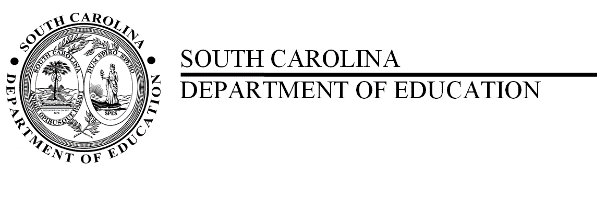 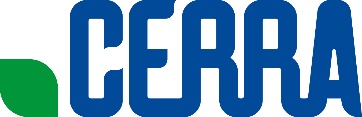 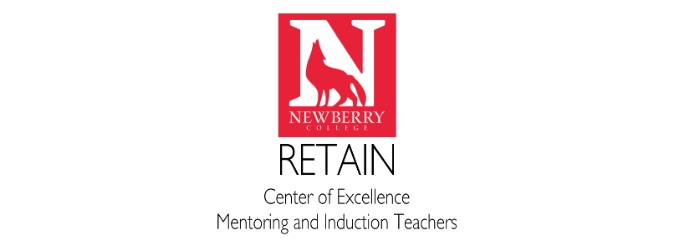 